The Honourable Society of Lincoln’s Inn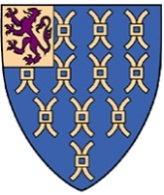 The Lincoln’s Inn Sponsorship Award for Student SocietiesApplication form for funding* We will be awarding amounts of between £50 and £250. We will not necessarily award you the full amount that you have requested.Please complete this application form and submit it by 12pm on 8th March 2019  to andrew.smith@lincolnsinn.org.uk   Applications received incomplete or after the deadline will not be considered.  
Please do not forward this form. Only one form per institution. We will have another round of funding in the Michaelmas term, societies may only receive one award per academic year. If you have any questions please contact Andrew. Contact DetailsContact DetailsYour Full NameEmail addressYour Position (e.g. President)Name of Student SocietyUniversityAmount requested (£)*Statement Word limit: 500Please tell us your reasons as to why your society should be selected for the Prize. Please include:How you intend to use the money, e.g. for a specific educational activity, an event, or for administrative purposes. How this will support your student members.A detailed breakdown of your expected costs.